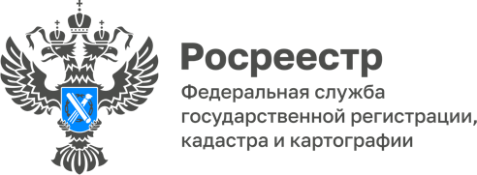 Более 1300 реестровых ошибок исправит региональный Росреестр до конца 2023 годаРосреестр продолжает формировать полный и точный реестр недвижимости. В рамках реализации государственной программы «Национальная система пространственных данных» ведомство работает над исправлением реестровых ошибок в реестре недвижимости без привлечения средств правообладателей.Региональным Росреестром уже исправлена 591 реестровая ошибка, до конца года планируется исправить 1330 ошибок.«Работа по исключению неточностей из ЕГРН позволяет повысить качество сведений о недвижимости и остается одним из приоритетных направлений деятельности», – подчеркнула руководитель Управления Росреестра по Республике Алтай Лариса Вопиловская. При выявлении реестровой ошибки государственный регистратор выносит решение о необходимости ее устранения и направляет решение и схему границ земельных участков с предлагаемым исправлением заинтересованным лицам - правообладателям земельного участка. Они, в свою очередь, получив решение, в течение трех месяцев могут самостоятельно исправить реестровую ошибку, предоставив в орган регистрации прав межевой план или, подав заявление, продлить указанный срок до шести месяцев.Если в течение трех месяцев от собственника не поступит возражений, государственный регистратор вносит изменения в сведения ЕГРН о местоположении границ и площади земельного участка самостоятельно и уведомляет собственника об устранении реестровой ошибки и внесении изменений в ЕГРН.В дальнейшем ведомство планирует направлять уведомление и решения об исправлении реестровых ошибок только в электронном виде с использованием Единого портала государственных и муниципальных услуг, что упростит процедуру исправления ошибок и сократит сроки их исправления.Материал подготовлен Управлением Росреестра по Республике Алтай